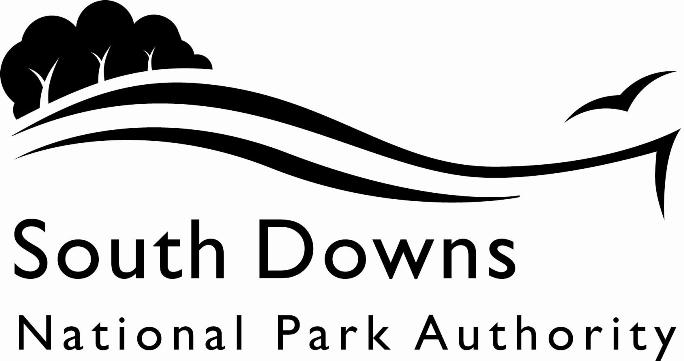 Town and Country Planning Acts 1990Planning (Listed Building and Conservation Area) Act 1990LIST OF NEW PLANNING AND OTHER APPLICATIONS, RECEIVED AND VALIDWEEKLY LIST AS AT 11 March 2024The following is a list of applications which have been made valid in the week shown above for the recovered areas within the South Downs National Park (Adur District Council, Arun District Council, Brighton & Hove Council, Mid Sussex District Council, Wealden District Council, Worthing Borough Council, county applications for East Sussex, Hampshire and West Sussex County Councils), and for all “Called In” applications for the remainder of the National Park area. These will be determined by the South Downs National Park Authority.IMPORTANT NOTE:The South Downs National Park Authority adopted the Community Infrastructure Levy Charging Schedule on 1st April 2017. Applications determined after that date will be subject to the rates set out in the Charging Schedule https://www.southdowns.gov.uk/community-infrastructure-levy/. If you have any questions, please contact CIL@southdowns.gov.uk or tel: 01730 814810.  Want to know what’s happening in the South Downs National Park? 
Sign up to our monthly newsletter to get the latest news and views delivered to your inboxwww.southdowns.gov.uk/join-the-newsletterApplicant:	360 Beech LimitedProposal:	Removal or Variation of Condition 2 (Plans and Documents), Condition 3 (Ecology), Condition 4 (Construction Method), Condition 5 (Ecosystem Services and Landscaping) and Condition 7 (EV Charging and Bicycle Store) of Planning Approval SDNP/22/05710/FULLocation:	Blacknest Golf Centre, Blacknest Road, Binsted, Alton, Hampshire, GU34 4QLGrid Ref:	479995 140903Applicant:	Saffron SomersetProposal:	Erection of a temporary rural workers dwellingLocation:	Longdean Stud, Arundel Road, Salvington, Worthing, West Sussex, BN13 3UBGrid Ref:	511241 106241Applicant:	Ms Jane & Sandra Musgrave & SmithProposal:	Removal of the existing conservatory and erection of a single storey rear extension.Location:	Trevellas , The Street, Clapham, West Sussex, BN13 3UUGrid Ref:	509384 106312Applicant:	Mr Andrew CattProposal:	T1 Pine Tree - To remove dead and broken branches from tree. Group 1 (T28 and T29) - To reduce approximately 3 to 4 meters below where they where cut last time.All other highlighted trees - Last reduced in 2017 and looking to reduce again to the same specifications.Location:	Mapleswood, Old Willingdon Road, Friston, Eastbourne, East Sussex, BN20 0ATGrid Ref:	555600 98842Applicant:	Stessie Aristide, Property & Consents at UK Power NetworksProposal:	Remove existing 70W from PC400 fuses, pot end at base of HV Pole. Remove existing 100kVA three phase PMT. Remove existing stub pole. Install new HV stub pole. Install 1 x 200kVA PMT. Install new PC400 fuses. Terminate new 185H LV mains cable into PC400 (Point of Connection) (Non Contestable closing joint) Install new section of HV and LV earth cable (If required).Location:	Rogers Lane, Findon, West Sussex, Grid Ref:	512140 108177Applicant:	Stessie Aristide, Property & Consents at UK Power NetworksProposal:	To remove existing 100KVA three phase pole mounted transformer (PMT) known as Rogers Farm Garden Centre pmt522112 on pole 563840/563841. To remove existing stub pole 563840 and replace with new HV stub pole. To install 1 x 200KVA PMT on pole 563840/563841Location:	Rogers Farm, Rogers Lane, Findon, West Sussex, Grid Ref:	512140 108177Applicant:	Mr M Collins, Artelium Wine EstateProposal:	Erection of a new tractor shed and extensions and alterations to existing barns to create wineryLocation:	Artelium Barn, Black Barn Farm, Madehurst Road, Madehurst, Arundel, West Sussex, BN18 0NJGrid Ref:	498553 109704IMPORTANT NOTE: This application is liable for Community Infrastructure Levy and associated details will require to be recorded on the Local Land Charges Register. If you require any additional information regarding this, please contact CIL@southdowns.gov.uk or tel: 01730 814810.Applicant:	Mr Mike Tristram, Sompting EstateProposal:	Removal or Variation of Condition 3 relating to planning approval SDNP/23/01899/CND, to remove permitted development restrictionLocation:	3, 4 and 5 Lambleys Lane, Offington, Worthing, West Sussex, BN14 9JXGrid Ref:	515584 105432Applicant:	Mr Stephen CarrProposal:	Horse Chesnut (T8) - FellLocation:	Jevington Farm , Jevington Road, Jevington, East Sussex, BN26 5QBGrid Ref:	556185 101570Town and Country Planning Acts 1990Planning (Listed Building and Conservation Area) Act 1990LIST OF NEW PLANNING AND OTHER APPLICATIONS, RECEIVED AND VALIDWEEKLY LIST AS AT 11 March 2024The following is a list of applications which have been made valid in the week shown above. These will be determined, under an agency agreement, by Chichester District Council, unless the application is ‘Called in’ by the South Downs National Park Authority for determination. Further details regarding the agency agreement can be found on the SDNPA website at www.southdowns.gov.uk.If you require any further information please contact Chichester District Council who will be dealing with the application.IMPORTANT NOTE:The South Downs National Park Authority adopted the Community Infrastructure Levy Charging Schedule on 1st April 2017. Applications determined after that date will be subject to the rates set out in the Charging Schedule https://www.southdowns.gov.uk/community-infrastructure-levy/. If you have any questions, please contact CIL@southdowns.gov.uk or tel: 01730 814810.  Want to know what’s happening in the South Downs National Park? 
Sign up to our monthly newsletter to get the latest news and views delivered to your inboxwww.southdowns.gov.uk/join-the-newsletterApplicant:	Jonathan Rodwell, Beechdown Arboriculture LimitedProposal:	Notification of intention to crown lift to 4.5m (above ground level) over driveway and fruit trees on 1 no. Beech tree (quoted as T1). Reduce height by 5m on 1 no. Eucalyptus tree (quoted as T2). Reduce height by up 3m on 1 no. Holm Oak (quoted as T3).Location:	Great Orchard Bungalow, Bignor Road, Bignor, Pulborough, West Sussex, RH20 1PQGrid Ref:	498372 114609Applicant:	Richard MatteyProposal:	Habitats Regulation 77 of the Habitats and Species Regulations (HRA, Habitats Regulations Assessment) - Installation of solar panels on the roof.Location:	Downland, The Street, Bury, Pulborough, West Sussex, RH20 1PFGrid Ref:	500947 113140Applicant:	BarlieProposal:	Crown reduce height by 20% and thin by 20% on 1 no. Cheshnut tree (T1), subject to CP/89/00381/TPO.Location:	3 Old School House , School Lane, Compton, West Sussex, PO18 9EZGrid Ref:	477733 114756Applicant:	Mr and Mrs J ThorneProposal:	Install chemical-free natural swimming pool with aquatic planting.Location:	Mud House , Copyhold Lane, Fernhurst, West Sussex, GU27 3DZGrid Ref:	489934 129460Applicant:	Mr and Mrs JohnsonProposal:	Erection of paddle court on existing tennis court.Location:	Fernden Grange , Fernden Lane, Fernhurst, West Sussex, GU27 3LAGrid Ref:	490098 131130Applicant:	Mr Evangelos GikasProposal:	Garage conversion, flat roof link, front porch and extended parking area.Location:	28 The Leys, Fernhurst, Haslemere, West Sussex, GU27 3JYGrid Ref:	489368 128352Applicant:	Mr and Mrs R HarrisProposal:	Construction of single storey linked outbuilding to provide utility room, to replace existing timber structure.Location:	2 Tanyard Cottage , Ropes Lane, Fernhurst, West Sussex, GU27 3JDGrid Ref:	490661 128612Applicant:	Mr and Mrs R HarrisProposal:	Construction of single storey linked outbuilding to provide utility room, to replace existing timber structure.Location:	2 Tanyard Cottage , Ropes Lane, Fernhurst, West Sussex, GU27 3JDGrid Ref:	490661 128612Applicant:	Mr and Mrs MorganProposal:	Agricultural storage barn.Location:	Meadow Brook Farm , Woodcote Lane, Graffham, West Sussex, GU28 0NZGrid Ref:	492208 118456Applicant:	Hill Ash Farm EstateProposal:	Creation of a new pedestrian and vehicular access point off Eastfield Lane with the associated visibility splays.Location:	Woodhouse Farm , Eastfield Lane to Woodhouse Farm, East Harting, West Sussex, GU31 5ND, Grid Ref:	480076 119815Applicant:	Midhurst Town CouncilProposal:	Change of use from dwellinghouse to use as community space.Location:	Lilac Cottage , Knockhundred Row, Midhurst, West Sussex, GU29 9DQGrid Ref:	488706 121574Applicant:	Mr Peter Barbour, Chrifrin LimitedProposal:	Repairs and alterations to 1 no. first floor rear bay window.Location:	Rothermere, Flat A , North Street, Midhurst, West Sussex, GU29 9DJGrid Ref:	488679 121764Applicant:	Nationwide Building Society, Nationwide Building SocietyProposal:	Replacement of 1 no. fascia sign and 1 no. statutory sign (non-illuminated). Re-decoration of shopfront.Location:	Nationwide , Rumbolds Hill, Midhurst, West Sussex, GU29 9BYGrid Ref:	488607 121535Applicant:	Miss Athena HubbleProposal:	Installation of rear patio doors (west elevation).Location:	Bucks Cottage , Westlands Copse Lane, River Common, Tillington, West Sussex, GU28 9BHGrid Ref:	494418 123697Town and Country Planning Acts 1990Planning (Listed Building and Conservation Area) Act 1990LIST OF NEW PLANNING AND OTHER APPLICATIONS, RECEIVED AND VALIDWEEKLY LIST AS AT 11 March 2024The following is a list of applications which have been made valid in the week shown above. These will be determined, under an agency agreement, by East Hampshire District Council, unless the application is ‘Called in’ by the South Downs National Park Authority for determination. Further details regarding the agency agreement can be found on the SDNPA website at www.southdowns.gov.uk.If you require any further information please contact East Hampshire District Council who will be dealing with the application.IMPORTANT NOTE:The South Downs National Park Authority adopted the Community Infrastructure Levy Charging Schedule on 1st April 2017. Applications determined after that date will be subject to the rates set out in the Charging Schedule https://www.southdowns.gov.uk/community-infrastructure-levy/. If you have any questions, please contact CIL@southdowns.gov.uk or tel: 01730 814810.  Want to know what’s happening in the South Downs National Park? 
Sign up to our monthly newsletter to get the latest news and views delivered to your inboxwww.southdowns.gov.uk/join-the-newsletterApplicant:	Ian JohnstonProposal:	Installation of 28 solar panels in field adjacent to house.Location:	Tithe House , Greenway Lane, Buriton, Petersfield, Hampshire, GU31 5SQGrid Ref:	473592 120426Applicant:	Mrs Amanda Sowik, Chawton Parish CouncilProposal:	Tree number 2212 - Copper Beech -  Remove deadwood more than 25mm diameter. Install flexible cable bracing system to reduce potential for mechanical failure. Tree number 2213 - Beech - Remove deadwood more than 25mm diameter. Install flexible cable bracing system to reduce potential for mechanical failure. Clear power lines by 2 metres. Tip reduction of lateral radial branches from 10m to 9m to reduce end loading. Crown lift to 4m.Tree number - 2214 - Lime - Remove deadwood more than 25mm diameter. Install flexible cable bracing system to reduce potential for mechanical failure. Clear power lines by 2 metres. Sever ivy at base and remove to 2m using hand tools only and taking care to avoid damage to the bark beneath. Remove epicormic growth to within 1cm of the parent wood.Tree number 1138 - Field Maple - Remove due to close proximity to boundary wall with potential for direct damage in the medium to long term. Treat stump to prevent re-growth.Tree number 2231 - Beech - Reduce lateral branch to the north west to a radial horizontal length of 6m and remove rope at 4m.Tree number 2228 - Hawthorn - Crown lift to 3m, sever ivy at base using hand tools only taking care to avoid damage to the bark beneath.Tree number 2243 - Oak - Remove deadwood more than 25mm diameter. Crown lift to 3m. Infill topsoil between surface roots to prevent mechanical damage.Location:	Chawton Recreation Ground , Gosport Road, Chawton, Alton , Hampshire, GU34 1SGGrid Ref:	470849 137468Applicant:	Mr M. PriceProposal:	Single storey extension to the south elevation of the equestrian building, following removal of an existing storage building.Location:	Highbank , Petersfield Lane, Clanfield, Waterlooville, Hampshire, PO8 0QDGrid Ref:	471516 117593IMPORTANT NOTE: This application is liable for Community Infrastructure Levy and associated details will require to be recorded on the Local Land Charges Register. If you require any additional information regarding this, please contact CIL@southdowns.gov.uk or tel: 01730 814810.Applicant:	Mr and Mrs BrooksProposal:	Convert home office to annexe.Location:	Hill Hampton , Oxenbourne Lane, Oxenbourne, Petersfield, Hampshire, GU32 1QNGrid Ref:	469912 121758IMPORTANT NOTE: This application is liable for Community Infrastructure Levy and associated details will require to be recorded on the Local Land Charges Register. If you require any additional information regarding this, please contact CIL@southdowns.gov.uk or tel: 01730 814810.Applicant:	Mrs Heather KendallProposal:	Relocation of front door and entrance steps, replacement windows, first floor bathroom, refurbishment including damp works, insulation, lime plaster, ground floor bathroom reconfiguration, air source heat pump and weatherboarding to south wall.Location:	Frogmore Cottage , Frogmore Lane, East Meon, Petersfield, Hampshire, GU32 1QHGrid Ref:	468440 122172IMPORTANT NOTE: This application is liable for Community Infrastructure Levy and associated details will require to be recorded on the Local Land Charges Register. If you require any additional information regarding this, please contact CIL@southdowns.gov.uk or tel: 01730 814810.Applicant:	Mrs Heather KendallProposal:	Listed building consent - Relocation of front door and entrance steps, replacement windows, first floor bathroom, refurbishment including damp works, insulation, lime plaster, ground floor bathroom reconfiguration, air source heat pump and weatherboarding to south wall.Location:	Frogmore Cottage , Frogmore Lane, East Meon, Petersfield, Hampshire, GU32 1QHGrid Ref:	468440 122172Applicant:	Mr Ian RossProposal:	Extension to existing arena from 20 x 40m to 20 x 60m, removal of existing post and rail fencing and replace with retaining timber boardLocation:	Land East of The Orchards, Shirnall Hill, Lower Farringdon, Alton, Hampshire, Grid Ref:	470752 135101Applicant:	MR & MRS RICHARD FRANCISProposal:	Single storey extension.Location:	Cavalliers Hill , Shirnall Hill, Upper Farringdon, Alton, Hampshire, GU34 3DSGrid Ref:	471031 135066IMPORTANT NOTE: This application is liable for Community Infrastructure Levy and associated details will require to be recorded on the Local Land Charges Register. If you require any additional information regarding this, please contact CIL@southdowns.gov.uk or tel: 01730 814810.Applicant:	Huw EvansProposal:	Reinstate collapsed wall to part of Southern boundary to match rebuilt existing wall.Location:	Lower House Farm , Ramsdean Road, Ramsdean, Petersfield, Hampshire, GU32 1RUGrid Ref:	471106 122381IMPORTANT NOTE: This application is liable for Community Infrastructure Levy and associated details will require to be recorded on the Local Land Charges Register. If you require any additional information regarding this, please contact CIL@southdowns.gov.uk or tel: 01730 814810.Applicant:	Mr James ElliotProposal:	Change of use from ground floor commercial (Class E) to mixed use ground-floor dwelling and commercialLocation:	14 Station Road, Liss, Hampshire, GU33 7DTGrid Ref:	477827 127640IMPORTANT NOTE: This application is liable for Community Infrastructure Levy and associated details will require to be recorded on the Local Land Charges Register. If you require any additional information regarding this, please contact CIL@southdowns.gov.uk or tel: 01730 814810.Applicant:	Messrs and Mrs Hamish and Angus and Fiona Petty, Brows Farm PartnershipProposal:	Extension to the driving range to provide 16 extra bays and a two-storey extension for the provision of an ancillary cafe bar and kitchen and toilet facilities for up to 30 coversLocation:	Brows Farm , Farnham Road, Liss, Hampshire, GU33 6JGGrid Ref:	477293 127885Applicant:	Mr Ben FowlerProposal:	Erection of a 3 bay carport over an existing gravel parking area to provide protection of vehicles from overhanging trees, so that the tree canopy can be allowed to grow further without causing damage.Location:	26 Forest Road, Liss, Hampshire, GU33 7BHGrid Ref:	478292 128479Applicant:	Mr Terry RogersProposal:	Two storey side extension.Location:	10 Sandy Close, Petersfield, Hampshire, GU31 4HFGrid Ref:	476423 123080IMPORTANT NOTE: This application is liable for Community Infrastructure Levy and associated details will require to be recorded on the Local Land Charges Register. If you require any additional information regarding this, please contact CIL@southdowns.gov.uk or tel: 01730 814810.Applicant:	Miss victoria SharpProposal:	Display of 1 x fascia and 1 x hanging signLocation:	Carphone Warehouse , 8 The Square, Petersfield, Hampshire, GU32 3HJGrid Ref:	474651 123287Applicant:	RhodesProposal:	T5 Oak of the MWA Arboricultural Report. Works: Remove (fell) to near ground level and treat stump to inhibit regrowth.Reason: Clay shrinkage subsidence damage at 83 Bell Hill, GU32 2DX.  Please also refer to the Statement of Reasons for Works document submitted with this application.Location:	83 Bell Hill, Petersfield, Hampshire, GU32 2DXGrid Ref:	474037 124506Applicant:	Nationwide Building SocietyProposal:	Display of illuminated and internally illuminated signs- replace & relocate 1no. Projecting signage with new 500mm to be aligned with logo. Retain existing brackets, existing Projecting sign brackets to be painted in blue to match new fascia, replace 2no. Fascia and 1no. Logo with 2no. New blue fascia & 1no. New 290mm logo height, Omit 1no. Icon logo, replace 1no. ATM surround and decals with new, Install new window message ''A good way to bank.'' Remove existing privacy manifestation and vertical blinds are internal only.Location:	Nationwide Bldg Soc , 2 Chapel Street, Petersfield, Hampshire, GU32 3JDGrid Ref:	474563 123303Applicant:	Mr Julian Stevens, Herne Farm LimitedProposal:	1. Single Oak Tree on the northern boundary of (EH286)92 area A2, immediately east of the Tilmore Brook footbridge from Hanger Way. To reduce danger to pedestrians and adjacent properties: A - Cut back the over-extended southern branch by 2 to 3 metres. B - Remove deadwood over the footbridge and over the lamppost to the north of the tree. C- Cut back the split branch in the centre of the tree to below the split.2. Two Elder Trees on the northern boundary of (EH106)82 area A1, next to the footpath opposite the south eastern corner of the Leisure Centre. To allow free passage along the footpath: A - Cut back to coppice sized stumps.3. Single Oak Tree on the southern boundary of (EH106)92 area A1, on the Tilmore Brook bank immediately east of the footbridge. To reduce danger to pedestrians: A - Remove deadwood.Location:	The Herne Farm Leisure Centre , Crundles, Petersfield, Hampshire, GU31 4PJGrid Ref:	475462 123439Applicant:	Mr Jack Nethercott, Julius BahnProposal:	Detached oak framed outbuilding following removal of two existing outbuildingsLocation:	Heath Farmhouse , Heath Road East, Petersfield, Hampshire, GU31 4HUGrid Ref:	475697 122463Applicant:	Mr Jack Nethercott, Julius BahnProposal:	Listed building consent - detached oak framed outbuilding following removal of two existing outbuildings.Location:	Heath Farmhouse , Heath Road East, Petersfield, Hampshire, GU31 4HUGrid Ref:	475697 122463Applicant:	Mr Paul Roberts, Scottish and Southern Electricity NetworksProposal:	Installation of overhead electricity lineLocation:	Priory Farm, Priory Lane, Selborne, Alton, Hampshire, GU34 3BUGrid Ref:	475552 134471Applicant:	Mrs Melissa de CarteretProposal:	Listed building consent - Removal of the existing roof coverings, repairs to the roof structure where required, insulation of the roof, formation of a new loft hatch and the re-roofing with a breather membrane, battens, cross battens and a mix of new and reused handmade plain clay peg tiles.Location:	Wakes Cottage , High Street, Selborne, Alton, Hampshire, GU34 3JHGrid Ref:	474070 133690Applicant:	Mr A DixonProposal:	Demolition of existing extensions and garage, construction of new two story extensionLocation:	Pookles Lane Cottage , Worldham Hill, East Worldham, Alton, Hampshire, GU34 3ATGrid Ref:	475376 138137IMPORTANT NOTE: This application is liable for Community Infrastructure Levy and associated details will require to be recorded on the Local Land Charges Register. If you require any additional information regarding this, please contact CIL@southdowns.gov.uk or tel: 01730 814810.Town and Country Planning Acts 1990Planning (Listed Building and Conservation Area) Act 1990LIST OF NEW PLANNING AND OTHER APPLICATIONS, RECEIVED AND VALIDWEEKLY LIST AS AT 11 March 2024The following is a list of applications which have been made valid in the week shown above. These will be determined, under an agency agreement, by Horsham District Council, unless the application is ‘Called in’ by the South Downs National Park Authority for determination. Further details regarding the agency agreement can be found on the SDNPA website at www.southdowns.gov.uk.If you require any further information please contact Horsham District Council who will be dealing with the application.IMPORTANT NOTE:The South Downs National Park Authority adopted the Community Infrastructure Levy Charging Schedule on 1st April 2017. Applications determined after that date will be subject to the rates set out in the Charging Schedule https://www.southdowns.gov.uk/community-infrastructure-levy/. If you have any questions, please contact CIL@southdowns.gov.uk or tel: 01730 814810.  Want to know what’s happening in the South Downs National Park? 
Sign up to our monthly newsletter to get the latest news and views delivered to your inboxwww.southdowns.gov.uk/join-the-newsletterApplicant:	Mr and Mrs Peter and Catherine CunninghamProposal:	Installation of an Air Source Heat Pump (Householder Application).Location:	Amberley Place , The Alley, Amberley, West Sussex, BN18 9NGGrid Ref:	502952 113215Applicant:	Mr and Mrs Gregory and Sharon PayneProposal:	Erection of stables and construction of sand school. Construction of driveway, entry gates and parking area. New stock fencing and post and rail fencing surrounding site.Location:	Land North of Kings Lane, Kings Lane, Coldwaltham, West Sussex, RH20 1LE, Grid Ref:	502049 117364IMPORTANT NOTE: This application is liable for Community Infrastructure Levy and associated details will require to be recorded on the Local Land Charges Register. If you require any additional information regarding this, please contact CIL@southdowns.gov.uk or tel: 01730 814810.Applicant:	Mr A CooperProposal:	Removal of existing outbuildings and erection of a single storey side extensionLocation:	Glenview , Henfield Road, Upper Beeding, West Sussex, BN44 3TFGrid Ref:	520138 110109Town and Country Planning Acts 1990Planning (Listed Building and Conservation Area) Act 1990LIST OF NEW PLANNING AND OTHER APPLICATIONS, RECEIVED AND VALIDWEEKLY LIST AS AT 11 March 2024The following is a list of applications in the area of Lewes and Eastbourne Districts which have been made valid in the week shown above. These will be determined, under an agency agreement, by Lewes District Council, unless the application is ‘Called in’ by the South Downs National Park Authority for determination. Further details regarding the agency agreement can be found on the SDNPA website at www.southdowns.gov.uk.If you require any further information please contact Lewes District Council who will be dealing with the application.IMPORTANT NOTE:The South Downs National Park Authority adopted the Community Infrastructure Levy Charging Schedule on 1st April 2017. Applications determined after that date will be subject to the rates set out in the Charging Schedule https://www.southdowns.gov.uk/community-infrastructure-levy/. If you have any questions, please contact CIL@southdowns.gov.uk or tel: 01730 814810.  Want to know what’s happening in the South Downs National Park? 
Sign up to our monthly newsletter to get the latest news and views delivered to your inboxwww.southdowns.gov.uk/join-the-newsletterApplicant:	AbercrombieProposal:	Construction of a timber framed glasshouse to the South elevation of East Wing of the houseLocation:	Swanborough Manor , Swanborough Drove, Swanborough, East Sussex, BN7 3PFGrid Ref:	540101 107799Applicant:	AbercrombieProposal:	Construction of a timber framed glasshouse to the South elevation of East Wing of the houseLocation:	Swanborough Manor , Swanborough Drove, Swanborough, East Sussex, BN7 3PFGrid Ref:	540101 107799Applicant:	Macha FarrantProposal:	Erection of a single-storey outbuilding in side gardenLocation:	5 Park Road, Lewes, East Sussex, BN7 1BNGrid Ref:	541063 110284Applicant:	Mr N HumphryesProposal:	Erection of rectangular wooden outbuilding to rearLocation:	25 Gundreda Road, Lewes, East Sussex, BN7 1PTGrid Ref:	540638 110620Applicant:	Mr S ThomasProposal:	Installation of new full width dormer to front elevationLocation:	2 Foundry Cottages , Foundry Lane, Lewes, East Sussex, BN7 2ASGrid Ref:	542023 110195Applicant:	Mr B SedgwickProposal:	T1 - Weeping Birch - reduce crown to a height of 2.7 metres from ground level - overhanging adjacent propertiesLocation:	71 De Montfort Road, Lewes, East Sussex, BN7 1SSGrid Ref:	540669 110131Applicant:	Mr & Mrs BritsProposal:	Single storey ground floor rear extension with first floor roof terrace, refurbishment of existing rear dormer, installation of external steps to garden and retaining wall with balustrade to side elevation, addition of paved path to side/rear with associated landscaping, and alterations to side fenestration including addition of Juliet balcony to first floorLocation:	The White House , Cuilfail, Lewes, East Sussex, BN7 2BEGrid Ref:	542341 110245Applicant:	Mr R Menzies, Pelham House Lewes LimitedProposal:	T1 - Ash - Prune to old pollard woundsT2 - Quercus ilex - Reduce by up to 1.5m for maintenance/good managementT3 - Ash - remove due to Ash die back T4 - Eucalyptus spp - Reduce up to 1.5m for maintenance/good managementT5 - Pinus spp - Remove as causing cracks in wallLocation:	Pelham House , St Andrews Lane, Lewes, East Sussex, BN7 1UWGrid Ref:	541493 110013Applicant:	PoysdenProposal:	Installation of 16no PV cells to existing buildingLocation:	Spatham Farm Cottage , Spatham Lane, Westmeston, East Sussex, BN6 8XHGrid Ref:	533806 115650Town and Country Planning Acts 1990Planning (Listed Building and Conservation Area) Act 1990LIST OF NEW PLANNING AND OTHER APPLICATIONS, RECEIVED AND VALIDWEEKLY LIST AS AT 11 March 2024The following is a list of applications which have been made valid in the week shown above. These will be determined, under an agency agreement, by Winchester District Council, unless the application is ‘called in’ by the South Downs National Park Authority for determination. Further details regarding the agency agreement can be found on the SDNPA website at www.southdowns.gov.uk.If you require any further information please contact Winchester District Council who will be dealing with the application.IMPORTANT NOTE:The South Downs National Park Authority adopted the Community Infrastructure Levy Charging Schedule on 1st April 2017. Applications determined after that date will be subject to the rates set out in the Charging Schedule https://www.southdowns.gov.uk/community-infrastructure-levy/. If you have any questions, please contact CIL@southdowns.gov.uk or tel: 01730 814810.  Want to know what’s happening in the South Downs National Park? 
Sign up to our monthly newsletter to get the latest news and views delivered to your inboxwww.southdowns.gov.uk/join-the-newsletterApplicant:	Max Davie & Georgina BourkeProposal:	Demolition of existing building and replacement with a self-build dwelling (Use Class C3), access, Package Treatment Plant and associated worksLocation:	Huskey Sport Ltd , School Road, Cheriton, Hampshire, SO24 0QAGrid Ref:	458323 128487Applicant:	Proposal:	that the conditions imposed by the operative planning consents, planning agreements (if applicable) and CIL liability notices (if any) have been complied with, and that no enforcement action has been taken or is being contemplated in relaiton to this propertyLocation:	2 Houghton Cottages, Warnford Road, Corhampton, Southampton, Hampshire, SO32 3NDGrid Ref:	461164 120514Applicant:	Mr Clive WoodProposal:	Replace existing septic tank and drainage field with a new domestic sewage treatment plant and drainage field. The existing drainage field has failed and the existing septic tank does not comply with the new environmental rules on water discharges from a domestic property.Location:	Forge Cottage , 144 Alresford Road, Itchen Stoke, Hampshire, SO24 0QZGrid Ref:	455723 132371Applicant:	Mr Clive WoodProposal:	Replace existing septic tank and drainage field with a new domestic sewage treatment plant and drainage field. The existing drainage field has failed and the existing septic tank does not comply with the new environmental rules on water discharges from a domestic property.Location:	Forge Cottage , 144 Alresford Road, Itchen Stoke, Hampshire, SO24 0QZGrid Ref:	455723 132371SDNPA (Called In Applications)SDNPA (Called In Applications)SDNPA (Called In Applications)SDNPA (Called In Applications)Team: SDNPA Western Area TeamTeam: SDNPA Western Area TeamTeam: SDNPA Western Area TeamTeam: SDNPA Western Area TeamParish:Binsted Parish CouncilWard:Binsted, Bentley & Selborne WardCase No:SDNP/24/00921/CNDSDNP/24/00921/CNDSDNP/24/00921/CNDType:Removal or Variation of a ConditionRemoval or Variation of a ConditionRemoval or Variation of a ConditionDate Valid:4 March 2024Decision due:3 June 2024Case Officer:Sarah RoundSarah RoundSarah RoundSDNPA (Adur and Worthing District)SDNPA (Adur and Worthing District)SDNPA (Adur and Worthing District)SDNPA (Adur and Worthing District)Team: SDNPA Eastern Area TeamTeam: SDNPA Eastern Area TeamTeam: SDNPA Eastern Area TeamTeam: SDNPA Eastern Area TeamParish:Clapham Parish CouncilWard:Salvington WardCase No:SDNP/24/00596/FULSDNP/24/00596/FULSDNP/24/00596/FULType:Full ApplicationFull ApplicationFull ApplicationDate Valid:26 February 2024Decision due:22 April 2024Case Officer:Stella NewStella NewStella NewSDNPA (Arun District area)SDNPA (Arun District area)SDNPA (Arun District area)SDNPA (Arun District area)Team: SDNPA Western Area TeamTeam: SDNPA Western Area TeamTeam: SDNPA Western Area TeamTeam: SDNPA Western Area TeamParish:Clapham Parish CouncilWard:Findon WardCase No:SDNP/24/01012/HOUSSDNP/24/01012/HOUSSDNP/24/01012/HOUSType:HouseholderHouseholderHouseholderDate Valid:8 March 2024Decision due:3 May 2024Case Officer:Karen WoodenKaren WoodenKaren WoodenSDNPA (Wealden District area)SDNPA (Wealden District area)SDNPA (Wealden District area)SDNPA (Wealden District area)Team: SDNPA Eastern Area TeamTeam: SDNPA Eastern Area TeamTeam: SDNPA Eastern Area TeamTeam: SDNPA Eastern Area TeamParish:East Dean and Friston Parish CouncilWard:East Dean WardCase No:SDNP/24/00897/TPOSDNP/24/00897/TPOSDNP/24/00897/TPOType:Tree Preservation OrderTree Preservation OrderTree Preservation OrderDate Valid:11 March 2024Decision due:6 May 2024Case Officer:Adam DuncombeAdam DuncombeAdam DuncombeSDNPA (Arun District area)SDNPA (Arun District area)SDNPA (Arun District area)SDNPA (Arun District area)Team: SDNPA Western Area TeamTeam: SDNPA Western Area TeamTeam: SDNPA Western Area TeamTeam: SDNPA Western Area TeamParish:Findon Parish CouncilWard:Findon WardCase No:SDNP/24/00951/PA15BSDNP/24/00951/PA15BSDNP/24/00951/PA15BType:Prior Approval Electricity UndertakingsPrior Approval Electricity UndertakingsPrior Approval Electricity UndertakingsDate Valid:4 March 2024Decision due:29 April 2024Case Officer:Nicola Van WunnikNicola Van WunnikNicola Van WunnikSDNPA (Arun District area)SDNPA (Arun District area)SDNPA (Arun District area)SDNPA (Arun District area)Team: SDNPA Western Area TeamTeam: SDNPA Western Area TeamTeam: SDNPA Western Area TeamTeam: SDNPA Western Area TeamParish:Findon Parish CouncilWard:Findon WardCase No:SDNP/24/01036/OHLSDNP/24/01036/OHLSDNP/24/01036/OHLType:Overhead Electricity LinesOverhead Electricity LinesOverhead Electricity LinesDate Valid:11 March 2024Decision due:22 April 2024Case Officer:Sam WhitehouseSam WhitehouseSam WhitehouseSDNPA (Arun District area)SDNPA (Arun District area)SDNPA (Arun District area)SDNPA (Arun District area)Team: SDNPA Western Area TeamTeam: SDNPA Western Area TeamTeam: SDNPA Western Area TeamTeam: SDNPA Western Area TeamParish:Madehurst Parish MeetingWard:Walberton WardCase No:SDNP/24/00849/APNBSDNP/24/00849/APNBSDNP/24/00849/APNBType:Agricultural Prior Notification BuildingAgricultural Prior Notification BuildingAgricultural Prior Notification BuildingDate Valid:28 February 2024Decision due:26 March 2024Case Officer:Nicola Van WunnikNicola Van WunnikNicola Van WunnikSDNPA (Adur and Worthing District)SDNPA (Adur and Worthing District)SDNPA (Adur and Worthing District)SDNPA (Adur and Worthing District)Team: SDNPA Eastern Area TeamTeam: SDNPA Eastern Area TeamTeam: SDNPA Eastern Area TeamTeam: SDNPA Eastern Area TeamParish:Non Civil ParishWard:Offington WardCase No:SDNP/24/00913/CNDSDNP/24/00913/CNDSDNP/24/00913/CNDType:Removal or Variation of a ConditionRemoval or Variation of a ConditionRemoval or Variation of a ConditionDate Valid:4 March 2024Decision due:29 April 2024Case Officer:Sam WhitehouseSam WhitehouseSam WhitehouseSDNPA (Wealden District area)SDNPA (Wealden District area)SDNPA (Wealden District area)SDNPA (Wealden District area)Team: SDNPA Eastern Area TeamTeam: SDNPA Eastern Area TeamTeam: SDNPA Eastern Area TeamTeam: SDNPA Eastern Area TeamParish:Willingdon and Jevington Parish CouncilWard:Willingdon WardCase No:SDNP/24/00935/TCASDNP/24/00935/TCASDNP/24/00935/TCAType:Tree in a Conservation AreaTree in a Conservation AreaTree in a Conservation AreaDate Valid:5 March 2024Decision due:16 April 2024Case Officer:Adam DuncombeAdam DuncombeAdam DuncombeChichester District CouncilChichester District CouncilChichester District CouncilChichester District CouncilTeam: Chichester DC DM teamTeam: Chichester DC DM teamTeam: Chichester DC DM teamTeam: Chichester DC DM teamParish:Bignor Parish CouncilWard:Fittleworth Ward CHCase No:SDNP/24/01008/TCASDNP/24/01008/TCASDNP/24/01008/TCAType:Tree in a Conservation AreaTree in a Conservation AreaTree in a Conservation AreaDate Valid:5 March 2024Decision due:16 April 2024Case Officer:Henry WhitbyHenry WhitbyHenry WhitbyChichester District CouncilChichester District CouncilChichester District CouncilChichester District CouncilTeam: Chichester DC DM teamTeam: Chichester DC DM teamTeam: Chichester DC DM teamTeam: Chichester DC DM teamParish:Bury Parish CouncilWard:Fittleworth Ward CHCase No:SDNP/24/00928/HRASDNP/24/00928/HRASDNP/24/00928/HRAType:Habitats Regulations AssessmentHabitats Regulations AssessmentHabitats Regulations AssessmentDate Valid:4 March 2024Decision due:29 April 2024Case Officer:Khaleda KamaliKhaleda KamaliKhaleda KamaliChichester District CouncilChichester District CouncilChichester District CouncilChichester District CouncilTeam: Chichester DC DM teamTeam: Chichester DC DM teamTeam: Chichester DC DM teamTeam: Chichester DC DM teamParish:Compton Parish CouncilWard:Westbourne Ward CHCase No:SDNP/24/00867/TPOSDNP/24/00867/TPOSDNP/24/00867/TPOType:Tree Preservation OrderTree Preservation OrderTree Preservation OrderDate Valid:29 February 2024Decision due:25 April 2024Case Officer:Henry WhitbyHenry WhitbyHenry WhitbyChichester District CouncilChichester District CouncilChichester District CouncilChichester District CouncilTeam: Chichester DC DM teamTeam: Chichester DC DM teamTeam: Chichester DC DM teamTeam: Chichester DC DM teamParish:Fernhurst Parish CouncilWard:Fernhurst Ward CHCase No:SDNP/24/00372/HOUSSDNP/24/00372/HOUSSDNP/24/00372/HOUSType:HouseholderHouseholderHouseholderDate Valid:27 February 2024Decision due:23 April 2024Case Officer:Louise KentLouise KentLouise KentChichester District CouncilChichester District CouncilChichester District CouncilChichester District CouncilTeam: Chichester DC DM teamTeam: Chichester DC DM teamTeam: Chichester DC DM teamTeam: Chichester DC DM teamParish:Fernhurst Parish CouncilWard:Fernhurst Ward CHCase No:SDNP/24/00492/FULSDNP/24/00492/FULSDNP/24/00492/FULType:Full ApplicationFull ApplicationFull ApplicationDate Valid:29 February 2024Decision due:25 April 2024Case Officer:Khaleda KamaliKhaleda KamaliKhaleda KamaliChichester District CouncilChichester District CouncilChichester District CouncilChichester District CouncilTeam: Chichester DC DM teamTeam: Chichester DC DM teamTeam: Chichester DC DM teamTeam: Chichester DC DM teamParish:Fernhurst Parish CouncilWard:Fernhurst Ward CHCase No:SDNP/24/00864/HOUSSDNP/24/00864/HOUSSDNP/24/00864/HOUSType:HouseholderHouseholderHouseholderDate Valid:29 February 2024Decision due:25 April 2024Case Officer:Louise KentLouise KentLouise KentChichester District CouncilChichester District CouncilChichester District CouncilChichester District CouncilTeam: Chichester DC DM teamTeam: Chichester DC DM teamTeam: Chichester DC DM teamTeam: Chichester DC DM teamParish:Fernhurst Parish CouncilWard:Fernhurst Ward CHCase No:SDNP/24/00887/HOUSSDNP/24/00887/HOUSSDNP/24/00887/HOUSType:HouseholderHouseholderHouseholderDate Valid:1 March 2024Decision due:26 April 2024Case Officer:Khaleda KamaliKhaleda KamaliKhaleda KamaliChichester District CouncilChichester District CouncilChichester District CouncilChichester District CouncilTeam: Chichester DC DM teamTeam: Chichester DC DM teamTeam: Chichester DC DM teamTeam: Chichester DC DM teamParish:Fernhurst Parish CouncilWard:Fernhurst Ward CHCase No:SDNP/24/00888/LISSDNP/24/00888/LISSDNP/24/00888/LISType:Listed BuildingListed BuildingListed BuildingDate Valid:1 March 2024Decision due:26 April 2024Case Officer:Khaleda KamaliKhaleda KamaliKhaleda KamaliChichester District CouncilChichester District CouncilChichester District CouncilChichester District CouncilTeam: Chichester DC DM teamTeam: Chichester DC DM teamTeam: Chichester DC DM teamTeam: Chichester DC DM teamParish:Graffham Parish CouncilWard:Fittleworth Ward CHCase No:SDNP/24/00948/APNBSDNP/24/00948/APNBSDNP/24/00948/APNBType:Agricultural Prior Notification BuildingAgricultural Prior Notification BuildingAgricultural Prior Notification BuildingDate Valid:5 March 2024Decision due:1 April 2024Case Officer:Beverly StubbingtonBeverly StubbingtonBeverly StubbingtonChichester District CouncilChichester District CouncilChichester District CouncilChichester District CouncilTeam: Chichester DC DM teamTeam: Chichester DC DM teamTeam: Chichester DC DM teamTeam: Chichester DC DM teamParish:Harting Parish CouncilWard:Harting Ward CHCase No:SDNP/24/00879/LDPSDNP/24/00879/LDPSDNP/24/00879/LDPType:Lawful Development Cert (Proposed)Lawful Development Cert (Proposed)Lawful Development Cert (Proposed)Date Valid:29 February 2024Decision due:25 April 2024Case Officer:Khaleda KamaliKhaleda KamaliKhaleda KamaliChichester District CouncilChichester District CouncilChichester District CouncilChichester District CouncilTeam: Chichester DC DM teamTeam: Chichester DC DM teamTeam: Chichester DC DM teamTeam: Chichester DC DM teamParish:Midhurst Town CouncilWard:Midhurst Ward CHCase No:SDNP/24/00442/FULSDNP/24/00442/FULSDNP/24/00442/FULType:Full ApplicationFull ApplicationFull ApplicationDate Valid:21 February 2024Decision due:17 April 2024Case Officer:Louise KentLouise KentLouise KentChichester District CouncilChichester District CouncilChichester District CouncilChichester District CouncilTeam: Chichester DC DM teamTeam: Chichester DC DM teamTeam: Chichester DC DM teamTeam: Chichester DC DM teamParish:Midhurst Town CouncilWard:Midhurst Ward CHCase No:SDNP/24/00614/LISSDNP/24/00614/LISSDNP/24/00614/LISType:Listed BuildingListed BuildingListed BuildingDate Valid:5 March 2024Decision due:30 April 2024Case Officer:Khaleda KamaliKhaleda KamaliKhaleda KamaliChichester District CouncilChichester District CouncilChichester District CouncilChichester District CouncilTeam: Chichester DC DM teamTeam: Chichester DC DM teamTeam: Chichester DC DM teamTeam: Chichester DC DM teamParish:Midhurst Town CouncilWard:Midhurst Ward CHCase No:SDNP/24/00855/LISSDNP/24/00855/LISSDNP/24/00855/LISType:Listed BuildingListed BuildingListed BuildingDate Valid:6 March 2024Decision due:1 May 2024Case Officer:Khaleda KamaliKhaleda KamaliKhaleda KamaliChichester District CouncilChichester District CouncilChichester District CouncilChichester District CouncilTeam: Chichester DC DM teamTeam: Chichester DC DM teamTeam: Chichester DC DM teamTeam: Chichester DC DM teamParish:Tillington Parish CouncilWard:Petworth Ward CHCase No:SDNP/24/00644/HOUSSDNP/24/00644/HOUSSDNP/24/00644/HOUSType:HouseholderHouseholderHouseholderDate Valid:8 March 2024Decision due:3 May 2024Case Officer:Jemma FranklandJemma FranklandJemma FranklandEast Hampshire District CouncilEast Hampshire District CouncilEast Hampshire District CouncilEast Hampshire District CouncilTeam: East Hants DM teamTeam: East Hants DM teamTeam: East Hants DM teamTeam: East Hants DM teamParish:Buriton Parish CouncilWard:Buriton & East Meon WardCase No:SDNP/23/05398/HOUSSDNP/23/05398/HOUSSDNP/23/05398/HOUSType:Full ApplicationFull ApplicationFull ApplicationDate Valid:4 March 2024Decision due:29 April 2024Case Officer:Alex RansomAlex RansomAlex RansomEast Hampshire District CouncilEast Hampshire District CouncilEast Hampshire District CouncilEast Hampshire District CouncilTeam: East Hants DM teamTeam: East Hants DM teamTeam: East Hants DM teamTeam: East Hants DM teamParish:Chawton Parish CouncilWard:Four Marks & Medstead WardCase No:SDNP/24/00894/TCASDNP/24/00894/TCASDNP/24/00894/TCAType:Tree in a Conservation AreaTree in a Conservation AreaTree in a Conservation AreaDate Valid:1 March 2024Decision due:12 April 2024Case Officer:Maria StewartMaria StewartMaria StewartEast Hampshire District CouncilEast Hampshire District CouncilEast Hampshire District CouncilEast Hampshire District CouncilTeam: East Hants DM teamTeam: East Hants DM teamTeam: East Hants DM teamTeam: East Hants DM teamParish:Clanfield Parish CouncilWard:Clanfield WardCase No:SDNP/24/00550/FULSDNP/24/00550/FULSDNP/24/00550/FULType:Full ApplicationFull ApplicationFull ApplicationDate Valid:14 February 2024Decision due:10 April 2024Case Officer:Bernie BeckettBernie BeckettBernie BeckettEast Hampshire District CouncilEast Hampshire District CouncilEast Hampshire District CouncilEast Hampshire District CouncilTeam: East Hants DM teamTeam: East Hants DM teamTeam: East Hants DM teamTeam: East Hants DM teamParish:East Meon Parish CouncilWard:Buriton & East Meon WardCase No:SDNP/24/00847/HOUSSDNP/24/00847/HOUSSDNP/24/00847/HOUSType:HouseholderHouseholderHouseholderDate Valid:28 February 2024Decision due:24 April 2024Case Officer:Bernie BeckettBernie BeckettBernie BeckettEast Hampshire District CouncilEast Hampshire District CouncilEast Hampshire District CouncilEast Hampshire District CouncilTeam: East Hants DM teamTeam: East Hants DM teamTeam: East Hants DM teamTeam: East Hants DM teamParish:East Meon Parish CouncilWard:Buriton & East Meon WardCase No:SDNP/24/00791/HOUSSDNP/24/00791/HOUSSDNP/24/00791/HOUSType:HouseholderHouseholderHouseholderDate Valid:6 March 2024Decision due:1 May 2024Case Officer:Bernie BeckettBernie BeckettBernie BeckettEast Hampshire District CouncilEast Hampshire District CouncilEast Hampshire District CouncilEast Hampshire District CouncilTeam: East Hants DM teamTeam: East Hants DM teamTeam: East Hants DM teamTeam: East Hants DM teamParish:East Meon Parish CouncilWard:Buriton & East Meon WardCase No:SDNP/24/00792/LISSDNP/24/00792/LISSDNP/24/00792/LISType:Listed BuildingListed BuildingListed BuildingDate Valid:6 March 2024Decision due:1 May 2024Case Officer:Bernie BeckettBernie BeckettBernie BeckettEast Hampshire District CouncilEast Hampshire District CouncilEast Hampshire District CouncilEast Hampshire District CouncilTeam: East Hants DM teamTeam: East Hants DM teamTeam: East Hants DM teamTeam: East Hants DM teamParish:Farringdon Parish CouncilWard:Binsted, Bentley & Selborne WardCase No:SDNP/24/00794/FULSDNP/24/00794/FULSDNP/24/00794/FULType:Full ApplicationFull ApplicationFull ApplicationDate Valid:4 March 2024Decision due:29 April 2024Case Officer:Susie RalstonSusie RalstonSusie RalstonEast Hampshire District CouncilEast Hampshire District CouncilEast Hampshire District CouncilEast Hampshire District CouncilTeam: East Hants DM teamTeam: East Hants DM teamTeam: East Hants DM teamTeam: East Hants DM teamParish:Farringdon Parish CouncilWard:Binsted, Bentley & Selborne WardCase No:SDNP/24/00746/HOUSSDNP/24/00746/HOUSSDNP/24/00746/HOUSType:HouseholderHouseholderHouseholderDate Valid:5 March 2024Decision due:30 April 2024Case Officer:Susie BlackwoodSusie BlackwoodSusie BlackwoodEast Hampshire District CouncilEast Hampshire District CouncilEast Hampshire District CouncilEast Hampshire District CouncilTeam: East Hants DM teamTeam: East Hants DM teamTeam: East Hants DM teamTeam: East Hants DM teamParish:Langrish Parish CouncilWard:Buriton & East Meon WardCase No:SDNP/24/00776/FULSDNP/24/00776/FULSDNP/24/00776/FULType:Full ApplicationFull ApplicationFull ApplicationDate Valid:29 February 2024Decision due:25 April 2024Case Officer:Susie BlackwoodSusie BlackwoodSusie BlackwoodEast Hampshire District CouncilEast Hampshire District CouncilEast Hampshire District CouncilEast Hampshire District CouncilTeam: East Hants DM teamTeam: East Hants DM teamTeam: East Hants DM teamTeam: East Hants DM teamParish:Liss Parish CouncilWard:Liss WardCase No:SDNP/24/00781/FULSDNP/24/00781/FULSDNP/24/00781/FULType:Full ApplicationFull ApplicationFull ApplicationDate Valid:23 February 2024Decision due:19 April 2024Case Officer:Ishita ShethIshita ShethIshita ShethEast Hampshire District CouncilEast Hampshire District CouncilEast Hampshire District CouncilEast Hampshire District CouncilTeam: East Hants DM teamTeam: East Hants DM teamTeam: East Hants DM teamTeam: East Hants DM teamParish:Liss Parish CouncilWard:Liss WardCase No:SDNP/24/00858/FULSDNP/24/00858/FULSDNP/24/00858/FULType:Full ApplicationFull ApplicationFull ApplicationDate Valid:28 February 2024Decision due:24 April 2024Case Officer:Susie RalstonSusie RalstonSusie RalstonEast Hampshire District CouncilEast Hampshire District CouncilEast Hampshire District CouncilEast Hampshire District CouncilTeam: East Hants DM teamTeam: East Hants DM teamTeam: East Hants DM teamTeam: East Hants DM teamParish:Liss Parish CouncilWard:Liss WardCase No:SDNP/24/00552/HOUSSDNP/24/00552/HOUSSDNP/24/00552/HOUSType:HouseholderHouseholderHouseholderDate Valid:6 March 2024Decision due:1 May 2024Case Officer:Bernie BeckettBernie BeckettBernie BeckettEast Hampshire District CouncilEast Hampshire District CouncilEast Hampshire District CouncilEast Hampshire District CouncilTeam: East Hants DM teamTeam: East Hants DM teamTeam: East Hants DM teamTeam: East Hants DM teamParish:Petersfield Town CouncilWard:Petersfield Heath WardCase No:SDNP/24/00279/HOUSSDNP/24/00279/HOUSSDNP/24/00279/HOUSType:HouseholderHouseholderHouseholderDate Valid:26 February 2024Decision due:22 April 2024Case Officer:Alex RansomAlex RansomAlex RansomEast Hampshire District CouncilEast Hampshire District CouncilEast Hampshire District CouncilEast Hampshire District CouncilTeam: East Hants DM teamTeam: East Hants DM teamTeam: East Hants DM teamTeam: East Hants DM teamParish:Petersfield Town CouncilWard:Petersfield St Peter's WardCase No:SDNP/24/00861/ADVSDNP/24/00861/ADVSDNP/24/00861/ADVType:Application to Display AdvertsApplication to Display AdvertsApplication to Display AdvertsDate Valid:28 February 2024Decision due:24 April 2024Case Officer:Bernie BeckettBernie BeckettBernie BeckettEast Hampshire District CouncilEast Hampshire District CouncilEast Hampshire District CouncilEast Hampshire District CouncilTeam: East Hants DM teamTeam: East Hants DM teamTeam: East Hants DM teamTeam: East Hants DM teamParish:Petersfield Town CouncilWard:Petersfield Bell Hill WardCase No:SDNP/24/00868/TPOSDNP/24/00868/TPOSDNP/24/00868/TPOType:Tree Preservation OrderTree Preservation OrderTree Preservation OrderDate Valid:29 February 2024Decision due:25 April 2024Case Officer:Adele PoultonAdele PoultonAdele PoultonEast Hampshire District CouncilEast Hampshire District CouncilEast Hampshire District CouncilEast Hampshire District CouncilTeam: East Hants DM teamTeam: East Hants DM teamTeam: East Hants DM teamTeam: East Hants DM teamParish:Petersfield Town CouncilWard:Petersfield St Peter's WardCase No:SDNP/23/05406/ADVSDNP/23/05406/ADVSDNP/23/05406/ADVType:Application to Display AdvertsApplication to Display AdvertsApplication to Display AdvertsDate Valid:1 March 2024Decision due:26 April 2024Case Officer:Alex RansomAlex RansomAlex RansomEast Hampshire District CouncilEast Hampshire District CouncilEast Hampshire District CouncilEast Hampshire District CouncilTeam: East Hants DM teamTeam: East Hants DM teamTeam: East Hants DM teamTeam: East Hants DM teamParish:Petersfield Town CouncilWard:Petersfield St Peter's WardCase No:SDNP/24/00898/TPOSDNP/24/00898/TPOSDNP/24/00898/TPOType:Tree Preservation OrderTree Preservation OrderTree Preservation OrderDate Valid:1 March 2024Decision due:26 April 2024Case Officer:Adele PoultonAdele PoultonAdele PoultonEast Hampshire District CouncilEast Hampshire District CouncilEast Hampshire District CouncilEast Hampshire District CouncilTeam: East Hants DM teamTeam: East Hants DM teamTeam: East Hants DM teamTeam: East Hants DM teamParish:Petersfield Town CouncilWard:Petersfield Heath WardCase No:SDNP/24/00801/HOUSSDNP/24/00801/HOUSSDNP/24/00801/HOUSType:HouseholderHouseholderHouseholderDate Valid:5 March 2024Decision due:30 April 2024Case Officer:Alex RansomAlex RansomAlex RansomEast Hampshire District CouncilEast Hampshire District CouncilEast Hampshire District CouncilEast Hampshire District CouncilTeam: East Hants DM teamTeam: East Hants DM teamTeam: East Hants DM teamTeam: East Hants DM teamParish:Petersfield Town CouncilWard:Petersfield Heath WardCase No:SDNP/24/00802/LISSDNP/24/00802/LISSDNP/24/00802/LISType:Listed BuildingListed BuildingListed BuildingDate Valid:5 March 2024Decision due:30 April 2024Case Officer:Alex RansomAlex RansomAlex RansomEast Hampshire District CouncilEast Hampshire District CouncilEast Hampshire District CouncilEast Hampshire District CouncilTeam: East Hants DM teamTeam: East Hants DM teamTeam: East Hants DM teamTeam: East Hants DM teamParish:Selborne Parish CouncilWard:Binsted, Bentley & Selborne WardCase No:SDNP/24/00971/OHLSDNP/24/00971/OHLSDNP/24/00971/OHLType:Overhead Electricity LinesOverhead Electricity LinesOverhead Electricity LinesDate Valid:5 March 2024Decision due:16 April 2024Case Officer:Pippa Harrisson-ChardPippa Harrisson-ChardPippa Harrisson-ChardEast Hampshire District CouncilEast Hampshire District CouncilEast Hampshire District CouncilEast Hampshire District CouncilTeam: East Hants DM teamTeam: East Hants DM teamTeam: East Hants DM teamTeam: East Hants DM teamParish:Selborne Parish CouncilWard:Binsted, Bentley & Selborne WardCase No:SDNP/24/00788/LISSDNP/24/00788/LISSDNP/24/00788/LISType:Listed BuildingListed BuildingListed BuildingDate Valid:7 March 2024Decision due:2 May 2024Case Officer:Pippa Harrisson-ChardPippa Harrisson-ChardPippa Harrisson-ChardEast Hampshire District CouncilEast Hampshire District CouncilEast Hampshire District CouncilEast Hampshire District CouncilTeam: East Hants DM teamTeam: East Hants DM teamTeam: East Hants DM teamTeam: East Hants DM teamParish:Worldham Parish CouncilWard:Binsted, Bentley & Selborne WardCase No:SDNP/24/00796/HOUSSDNP/24/00796/HOUSSDNP/24/00796/HOUSType:HouseholderHouseholderHouseholderDate Valid:23 February 2024Decision due:19 April 2024Case Officer:Janet MullenJanet MullenJanet MullenHorsham District CouncilHorsham District CouncilHorsham District CouncilHorsham District CouncilTeam: Horsham DC DM teamTeam: Horsham DC DM teamTeam: Horsham DC DM teamTeam: Horsham DC DM teamParish:Amberley Parish CouncilWard:Pulborough, Coldwatham and AmberleyCase No:SDNP/23/04109/HOUSSDNP/23/04109/HOUSSDNP/23/04109/HOUSType:HouseholderHouseholderHouseholderDate Valid:5 March 2024Decision due:30 April 2024Case Officer:Halima ChowdhuryHalima ChowdhuryHalima ChowdhuryHorsham District CouncilHorsham District CouncilHorsham District CouncilHorsham District CouncilTeam: Horsham DC DM teamTeam: Horsham DC DM teamTeam: Horsham DC DM teamTeam: Horsham DC DM teamParish:Coldwaltham Parish CouncilWard:Pulborough, Coldwatham and AmberleyCase No:SDNP/23/05402/FULSDNP/23/05402/FULSDNP/23/05402/FULType:Full ApplicationFull ApplicationFull ApplicationDate Valid:4 March 2024Decision due:29 April 2024Case Officer:Halima ChowdhuryHalima ChowdhuryHalima ChowdhuryHorsham District CouncilHorsham District CouncilHorsham District CouncilHorsham District CouncilTeam: Horsham DC DM teamTeam: Horsham DC DM teamTeam: Horsham DC DM teamTeam: Horsham DC DM teamParish:Upper Beeding Parish CouncilWard:Bramber Upper Beeding Woodmancote WardCase No:SDNP/24/00827/HOUSSDNP/24/00827/HOUSSDNP/24/00827/HOUSType:HouseholderHouseholderHouseholderDate Valid:5 March 2024Decision due:30 April 2024Case Officer:Halima ChowdhuryHalima ChowdhuryHalima ChowdhuryLewes and Eastbourne CouncilsLewes and Eastbourne CouncilsLewes and Eastbourne CouncilsLewes and Eastbourne CouncilsTeam: Lewes DC North TeamTeam: Lewes DC North TeamTeam: Lewes DC North TeamTeam: Lewes DC North TeamParish:Iford Parish MeetingWard:Kingston WardCase No:SDNP/24/00823/HOUSSDNP/24/00823/HOUSSDNP/24/00823/HOUSType:HouseholderHouseholderHouseholderDate Valid:27 February 2024Decision due:23 April 2024Case Officer:Larissa BrooksLarissa BrooksLarissa BrooksLewes and Eastbourne CouncilsLewes and Eastbourne CouncilsLewes and Eastbourne CouncilsLewes and Eastbourne CouncilsTeam: Lewes DC North TeamTeam: Lewes DC North TeamTeam: Lewes DC North TeamTeam: Lewes DC North TeamParish:Iford Parish MeetingWard:Kingston WardCase No:SDNP/24/00824/LISSDNP/24/00824/LISSDNP/24/00824/LISType:Listed BuildingListed BuildingListed BuildingDate Valid:27 February 2024Decision due:23 April 2024Case Officer:Larissa BrooksLarissa BrooksLarissa BrooksLewes and Eastbourne CouncilsLewes and Eastbourne CouncilsLewes and Eastbourne CouncilsLewes and Eastbourne CouncilsTeam: Lewes DC North TeamTeam: Lewes DC North TeamTeam: Lewes DC North TeamTeam: Lewes DC North TeamParish:Lewes Town CouncilWard:Lewes Castle WardCase No:SDNP/24/00307/HOUSSDNP/24/00307/HOUSSDNP/24/00307/HOUSType:HouseholderHouseholderHouseholderDate Valid:26 February 2024Decision due:22 April 2024Case Officer:Robin HirschfeldRobin HirschfeldRobin HirschfeldLewes and Eastbourne CouncilsLewes and Eastbourne CouncilsLewes and Eastbourne CouncilsLewes and Eastbourne CouncilsTeam: Lewes DC North TeamTeam: Lewes DC North TeamTeam: Lewes DC North TeamTeam: Lewes DC North TeamParish:Lewes Town CouncilWard:Lewes Castle WardCase No:SDNP/24/00390/HOUSSDNP/24/00390/HOUSSDNP/24/00390/HOUSType:HouseholderHouseholderHouseholderDate Valid:26 February 2024Decision due:22 April 2024Case Officer:Robin HirschfeldRobin HirschfeldRobin HirschfeldLewes and Eastbourne CouncilsLewes and Eastbourne CouncilsLewes and Eastbourne CouncilsLewes and Eastbourne CouncilsTeam: Lewes DC North TeamTeam: Lewes DC North TeamTeam: Lewes DC North TeamTeam: Lewes DC North TeamParish:Lewes Town CouncilWard:Lewes Bridge WardCase No:SDNP/24/00854/HOUSSDNP/24/00854/HOUSSDNP/24/00854/HOUSType:HouseholderHouseholderHouseholderDate Valid:28 February 2024Decision due:24 April 2024Case Officer:Robin HirschfeldRobin HirschfeldRobin HirschfeldLewes and Eastbourne CouncilsLewes and Eastbourne CouncilsLewes and Eastbourne CouncilsLewes and Eastbourne CouncilsTeam: Lewes DC North TeamTeam: Lewes DC North TeamTeam: Lewes DC North TeamTeam: Lewes DC North TeamParish:Lewes Town CouncilWard:Lewes Priory WardCase No:SDNP/24/00886/TCASDNP/24/00886/TCASDNP/24/00886/TCAType:Tree in a Conservation AreaTree in a Conservation AreaTree in a Conservation AreaDate Valid:1 March 2024Decision due:12 April 2024Case Officer:Mark PullenMark PullenMark PullenLewes and Eastbourne CouncilsLewes and Eastbourne CouncilsLewes and Eastbourne CouncilsLewes and Eastbourne CouncilsTeam: Lewes-Eastbourne DM teamTeam: Lewes-Eastbourne DM teamTeam: Lewes-Eastbourne DM teamTeam: Lewes-Eastbourne DM teamParish:Lewes Town CouncilWard:Lewes Bridge WardCase No:SDNP/24/00837/HOUSSDNP/24/00837/HOUSSDNP/24/00837/HOUSType:HouseholderHouseholderHouseholderDate Valid:4 March 2024Decision due:29 April 2024Case Officer:Robin HirschfeldRobin HirschfeldRobin HirschfeldLewes and Eastbourne CouncilsLewes and Eastbourne CouncilsLewes and Eastbourne CouncilsLewes and Eastbourne CouncilsTeam: Lewes DC North TeamTeam: Lewes DC North TeamTeam: Lewes DC North TeamTeam: Lewes DC North TeamParish:Lewes Town CouncilWard:Lewes Priory WardCase No:SDNP/24/00933/TCASDNP/24/00933/TCASDNP/24/00933/TCAType:Tree in a Conservation AreaTree in a Conservation AreaTree in a Conservation AreaDate Valid:5 March 2024Decision due:16 April 2024Case Officer:Mark PullenMark PullenMark PullenLewes and Eastbourne CouncilsLewes and Eastbourne CouncilsLewes and Eastbourne CouncilsLewes and Eastbourne CouncilsTeam: Lewes DC North TeamTeam: Lewes DC North TeamTeam: Lewes DC North TeamTeam: Lewes DC North TeamParish:Westmeston Parish CouncilWard:Ditchling And Westmeston WardCase No:SDNP/24/00884/LISSDNP/24/00884/LISSDNP/24/00884/LISType:Listed BuildingListed BuildingListed BuildingDate Valid:29 February 2024Decision due:25 April 2024Case Officer:Larissa BrooksLarissa BrooksLarissa BrooksWinchester City CouncilWinchester City CouncilWinchester City CouncilWinchester City CouncilTeam: Winchester CC SDNPA teamTeam: Winchester CC SDNPA teamTeam: Winchester CC SDNPA teamTeam: Winchester CC SDNPA teamParish:Cheriton Parish CouncilWard:Upper Meon Valley WardCase No:SDNP/24/01030/FULSDNP/24/01030/FULSDNP/24/01030/FULType:Full ApplicationFull ApplicationFull ApplicationDate Valid:11 March 2024Decision due:6 May 2024Case Officer:Drew BlackmanDrew BlackmanDrew BlackmanWinchester City CouncilWinchester City CouncilWinchester City CouncilWinchester City CouncilTeam: Winchester CC SDNPA teamTeam: Winchester CC SDNPA teamTeam: Winchester CC SDNPA teamTeam: Winchester CC SDNPA teamParish:Corhampton and Meonstoke Parish CouncilWard:Upper Meon Valley WardCase No:SDNP/24/00508/CCCSDNP/24/00508/CCCSDNP/24/00508/CCCType:Compliance with conditionCompliance with conditionCompliance with conditionDate Valid:29 February 2024Decision due:25 April 2024Case Officer:Mrs Natasha UnsworthMrs Natasha UnsworthMrs Natasha UnsworthWinchester City CouncilWinchester City CouncilWinchester City CouncilWinchester City CouncilTeam: Winchester CC SDNPA teamTeam: Winchester CC SDNPA teamTeam: Winchester CC SDNPA teamTeam: Winchester CC SDNPA teamParish:Itchen Stoke and Ovington Parish CouncilWard:Alresford & Itchen Valley WardCase No:SDNP/24/00909/HOUSSDNP/24/00909/HOUSSDNP/24/00909/HOUSType:HouseholderHouseholderHouseholderDate Valid:4 March 2024Decision due:29 April 2024Case Officer:Finn HufferFinn HufferFinn HufferWinchester City CouncilWinchester City CouncilWinchester City CouncilWinchester City CouncilTeam: Winchester CC SDNPA teamTeam: Winchester CC SDNPA teamTeam: Winchester CC SDNPA teamTeam: Winchester CC SDNPA teamParish:Itchen Stoke and Ovington Parish CouncilWard:Alresford & Itchen Valley WardCase No:SDNP/24/00910/LISSDNP/24/00910/LISSDNP/24/00910/LISType:Listed BuildingListed BuildingListed BuildingDate Valid:4 March 2024Decision due:29 April 2024Case Officer:Finn HufferFinn HufferFinn Huffer